T.CMAMAK KAYMAKAMLIĞIKUVA-Yİ MİLLİYE ORTAOKULU MÜDÜRLÜĞÜ2019-2023 STRATEJİK PLANI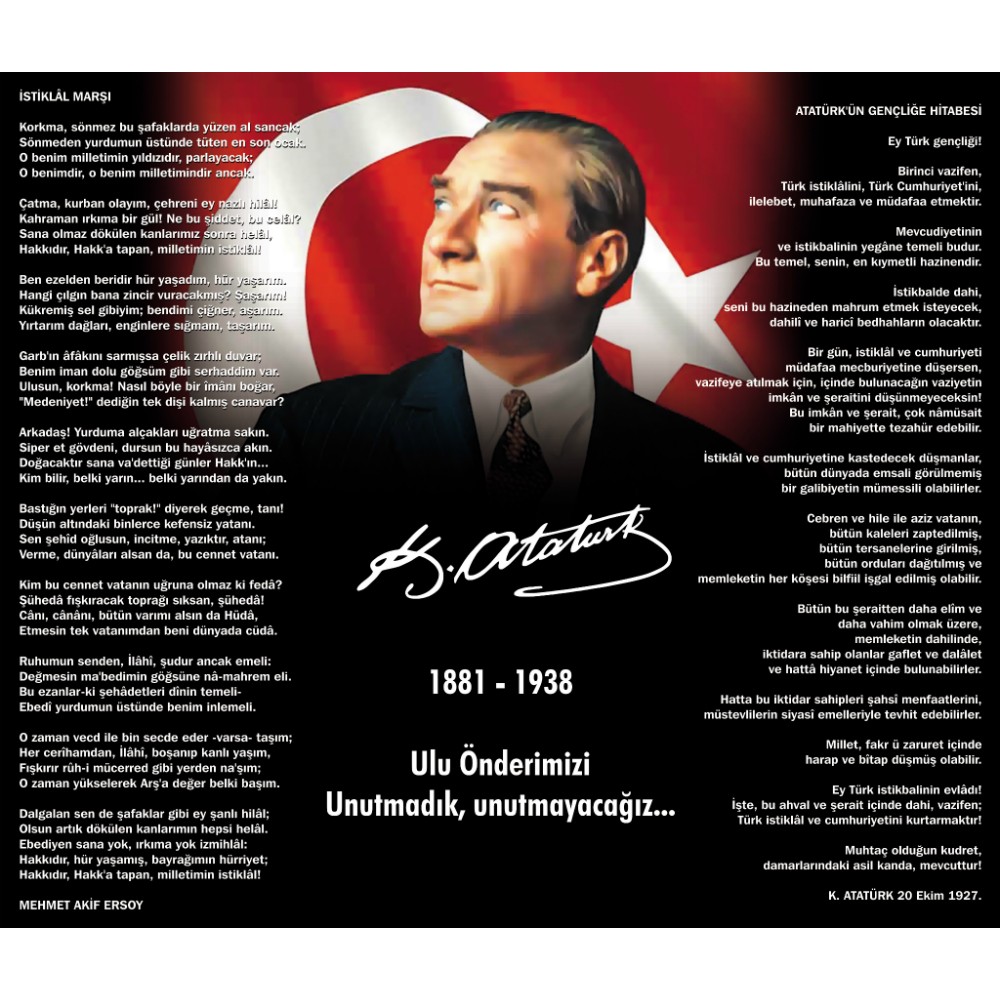 SUNUŞ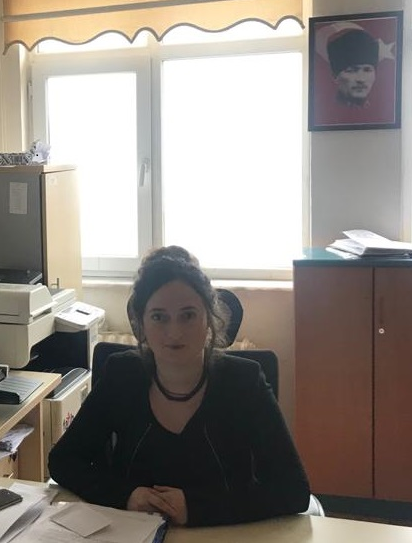 M.E.B. Eğitimde stratejik planlamaya ilişkin usul ve esaslar hakkındaki Milli Eğitim Bakanlığı Strateji Geliştirme Başkanlığının ilgili genelgesi doğrultusunda okulumuzun geleceğine yön vermesi, eğitim ve öğretimimizde yer alan önceliklerimizin belirlenmesi, kurumsallaştığımız ve kurumsallaşmak zorunda olduğumuzun göstergesi olan 2019-2023 stratejik planlama çalışmalarımızı tamamlamış bulunmaktayız.Okulumuz 2015-2019 Stratejik Planının hazırlık sürecinin ilk adımında Stratejik Plan Üst Kurulu ve Stratejik Plan Çalışma Ekibi oluşturulmuştur. Stratejik Planın “Durum Analizi” çalışmaları için süreç içerisinde atılacak adımları, çalışma takvimini ve ihtiyaçları belirlenmiştir. Bu kapsamda, paydaş anketleri uygulanmıştır. Anket sonuçları analiz edilmiştir.Hazırlık sürecimizin sonunda belirlediğimiz amaç ve hedeflere yönelik çalışmalarımızı titizlikle sürdüreceğiz. Bu doğrultuda her bir yıllık uygulama için gelişim planları da hazırlanacak ve takip edilecektir. Planımız katılımcı yöntemlerle beş yıllık plan olarak hazırlanmıştır. Her yıl için gelişim planı hazırlanacaktır.Bizler, Kuva-yi Milliye Ortaokulunun yönetici, öğretmen, destek personeli, öğrencileri ve velileri olarak bu değişim sürecinde üzerimize düşen sorumlulukları yerine getirmeyi ülkemizin ve toplumumuzun geleceği açısından bir fırsat ve topluma karşı bir borç olarak algılamaktayız. Okulu çağın gereklerine uygun olarak eğitim-öğretime hazırlamak, okulda Milli Eğitimin amaçlarına uygun olarak bir öğrenme ve eğitim ortamı yaratmak, bu ortamı tüm paydaşlar için çekici hâle getirmek de görevlerimiz arasındadır.Bu planlama; 5018 sayılı Kamu Mali Yönetimi ve Kontrol Kanunu gereği, Kamu kurumlarında stratejik planlamanın yapılması gerekliliği esasına dayanarak hazırlanmıştır. Okulumuza ait bu planın hazırlanmasında her türlü özveriyi gösteren ve sürecin tamamlanmasına katkıda bulunan idarecilerimize, stratejik planlama ekiplerimize, İlçe Milli Eğitim Müdürlüğümüz Strateji Geliştirme Bölümü çalışanlarına teşekkür ediyor, bu plânın başarıyla uygulanması ile okulumuzun başarısının daha da artacağına inanıyor, tüm personelimize başarılar diliyorum.                                 Neşe PEKCANOkul MüdürüİçindekilerSUNUŞ	3İçindekiler	5BÖLÜM I: GİRİŞ ve PLAN HAZIRLIK SÜRECİ	6BÖLÜM II: DURUM ANALİZİ	7Okulun Kısa Tanıtımı	7Okulun Mevcut Durumu: Temel İstatistikler	10PAYDAŞ ANALİZİ	15Gelişim ve Sorun Alanları	28BÖLÜM III: MİSYON, VİZYON VE TEMEL DEĞERLER	31MİSYONUMUZ :	31VİZYONUMUZ :	31TEMEL DEĞERLERİMİZ	32BÖLÜM IV: AMAÇ, HEDEF VE EYLEMLER	33TEMA I: EĞİTİM VE ÖĞRETİME ERİŞİM	33TEMA II: EĞİTİM VE ÖĞRETİMDE KALİTENİN ARTIRILMASI	36V. BÖLÜM: MALİYETLENDİRME	45VI. BÖLÜM: İZLEME VE DEĞERLENDİRME	46BÖLÜM I: GİRİŞ ve PLAN HAZIRLIK SÜRECİ2019-2023 dönemi stratejik plan hazırlanması süreci Üst Kurul ve Stratejik Plan Çalışma Ekibinin oluşturulması ile başlamıştır. Ekip tarafından oluşturulan çalışma takvimi kapsamında ilk aşamada durum analizi çalışmaları yapılmış ve durum analizi aşamasında paydaşlarımızın plan sürecine aktif katılımını sağlamak üzere paydaş anketi, toplantı ve görüşmeler yapılmıştır. Durum analizinin ardından geleceğe yönelim bölümüne geçilerek okulumuzun amaç, hedef, gösterge ve eylemleri belirlenmiştir. Çalışmaları yürüten ekip ve kurul bilgileri altta verilmiştir.STRATEJİK PLAN ÜST KURULUBÖLÜM II: DURUM ANALİZİDurum analizi bölümünde okulumuzun mevcut durumu ortaya konularak neredeyiz sorusuna yanıt bulunmaya çalışılmıştır. Bu kapsamda okulumuzun kısa tanıtımı, okul künyesi ve temel istatistikleri, paydaş analizi ve görüşleri ile okulumuzun Güçlü Zayıf Fırsat ve Tehditlerinin (GZFT) ele alındığı analize yer verilmiştir.Okulun Kısa Tanıtımı 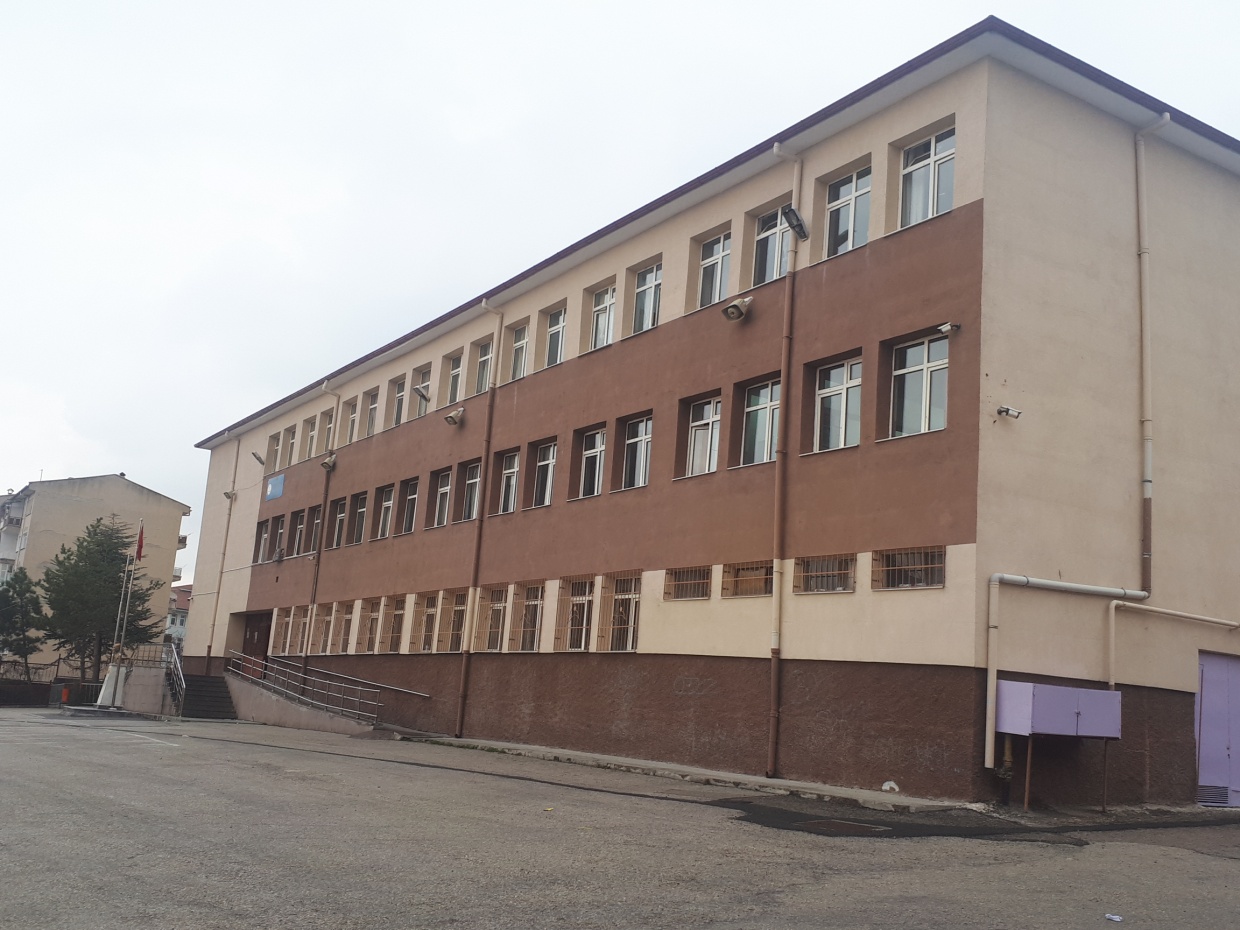 Ankara adının kaynağı kesin olarak bilinememektedir. Belgelere dayanmayan ve günümüze kadar gelen söylentilere göre; tarihte söz edilen ilk adı Galatlar tarafından verilen ve Yunanca çapa anlamına gelen Ankyra’dır. Bu isim zamanla değişerek Ancyre, Engüriye, Engürü, Angara, Angora ve Cumhuriyet döneminde Ankara olmuştur. Ankara il merkezine 3,5 km. uzaklıkta bulunan Mamak ilçesi, Çankaya ilçesine bağlı Kayaş, Araplar, Karaağaç, Cireğil ve İmrahor köylerinden oluşan kırsal bir yerleşim alanı idi. Bu köyler zamanla gelişerek birer mahalle haline geldiler. Ankara'nın doğu yönünde giriş kapısı olan Mamak ve civar köyleri, 1930'lu yıllardan 1983 yılına kadar Ankara ili Çankaya ilçesine bağlı bir semt olarak kaldı. 19.11.1983 tarih ve 2963 sayılı Kanunla Çankaya ilçesinden ayrılarak merkez ilçe haline gelmiştir. İlçeye bağlı 3 belediye mevcuttur ve ilçenin 66 adet mahallesi vardır. Mamak nüfusu 2018 yılına göre 647 252 kişidir. Bu nüfusun 323 710’u erkek ve 323 542’si  kadındır.Son yıllarda hazırlanan nazım planına göre kentsel dönüşüm projesi içine alınan ilçe, şehrin doğu kısmında yer alır. Doğu ve güney yönünde Elmadağ ilçesi, batı yönünde Çankaya ilçesi ve Kuzey yönünde ise Altındağ ilçesi ile çevrilmiştir. İlçe adını " askeri ve sivil yerleşme alanı" anlamına gelen "mamak" kelimesinden almıştır. Ancak ilçenin adının ilçede yaşamış olan Ahi Mamak'tan geldiği de söylenmektedir. Nüfus yoğunluğu ile Ankara'nın 4. büyük ilçesidir.Kuva-yi Milliye; tarih boyunca esareti hiç tatmamış olan Türk Milletinin, işgal altındaki topraklarını kurtararak bağımsızlığını elde etmek üzere, ülkenin her tarafında kurmuş oldukları direniş birlikleridir. Yurdun her köşesinde halkın kendiliğinden kurduğu bu birlikler, yurdumuzun düşman işgalinden kurtarılması yolunda, tarihte emsali görülmemiş bir mücadele ve kahramanlık örneği sergilemiştir. Mustafa Kemal ATATÜRK’ ün “Milleti yine milletin azim ve kararı kurtaracaktır.” sözünden yola çıkan bu birlikler, görevini tam anlamıyla yerine getirerek, düzenli ordunun kurulmasıyla dağılmıştır. Adını bu kahramanlık hareketinden almış olan Kuva-yi Milliye İlköğretim Okulu 1991-1992 Eğitim Öğretim yılında hizmete     açılmıştır. 24 derslikli olan okulumuza daha sonra velilerimizin ve Milli Eğitim Müdürlüğümüzün işbirliği ile, kapalı spor salonu yapılmış olup bu salon 2000 yılında öğrencilerimizin ve çevre halkının hizmetine girmiştir.6287 Sayılı Kanunla 14/06/2012 tarihinden itibaren okulumuz ortaokul olarak hizmet vermektedir. Sosyoekonomik açıdan düşük olan bölgemizde öğrenci sayıları her geçen sene artmaktadır. Okulumuz özellikle sportif alanda oldukça başarılı bir okuldur. Türkiye genelinde düzenlenen 2018 turnuvalarında Yıldız Erkekler Hentbol’da il birincisi, Türkiye üçüncüsü, Yıldız Kızlar Hentbol’da Hentbol Küçük Erkekler ve Küçük Kızlar’ da il ikincisi, Tekvando’da Türkiye birincisi, Avrupa ikincisi, Futbol’da ilçe ikinciliği bulunmaktadır.2019 yılında ise Kick Boks Ankara birinciliği ve üçüncülüğü, Türkiye birinciliği ve  ikinciliği, Yıldız Kızlar Hentbol’da Ankara birinciliği, Küçük Kızlar Hentbol’da Ankara ikinciliği, Yıldız Erkekler Hentbol’da Ankara dördüncülüğü gibi başarılarımız mevcuttur. Türkiye Hentbol Yıldız Kızlar Türkiye finallerinde son sekiz takım arasında performans sergilemiş bulunmaktayız. 2019 yılında TÜBİTAK 4006 Bilim Fuarı kapsamında fen bilimleri alanında 12 proje, matematik alanında 2 proje, dil ve anlatım alanında 3 proje,  sosyal bilgiler alanında 2 proje, teknoloji tasarım alanında 1 proje olmak üzere toplam yirmi projemiz onaylanarak sergilenmiştir. Okulun Mevcut Durumu: Temel İstatistiklerOkul KünyesiOkulumuzun temel girdilerine ilişkin bilgiler altta yer alan okul künyesine ilişkin tabloda yer almaktadır.Temel Bilgiler Tablosu- Okul Künyesi Çalışan BilgileriOkulumuzun çalışanlarına ilişkin bilgiler altta yer alan tabloda belirtilmiştir.Çalışan Bilgileri TablosuOkulumuz Bina ve Alanları		Okulumuzun binası ile açık ve kapalı alanlarına ilişkin temel bilgiler altta yer almaktadır.Okul Yerleşkesine İlişkin Bilgiler Sınıf ve Öğrenci BilgileriOkulumuzda yer alan sınıfların öğrenci sayıları alttaki tabloda verilmiştir.Donanım ve Teknolojik KaynaklarımızTeknolojik kaynaklar başta olmak üzere okulumuzda bulunan çalışır durumdaki donanım malzemesine ilişkin bilgiye alttaki tabloda yer verilmiştir.Teknolojik Kaynaklar TablosuGelir ve Gider BilgisiOkulumuzun genel bütçe ödenekleri, okul aile birliği gelirleri ve diğer katkılarda dâhil olmak üzere gelir ve giderlerine ilişkin son iki yıl gerçekleşme bilgileri alttaki tabloda verilmiştir.PAYDAŞ ANALİZİKurumumuzun temel paydaşları öğrenci, veli ve öğretmen olmakla birlikte eğitimin dışsal etkisi nedeniyle okul çevresinde etkileşim içinde olunan geniş bir paydaş kitlesi bulunmaktadır. Paydaşlarımızın görüşleri anket, toplantı, dilek ve istek kutuları, elektronik ortamda iletilen önerilerde dâhil olmak üzere çeşitli yöntemlerle sürekli olarak alınmaktadır.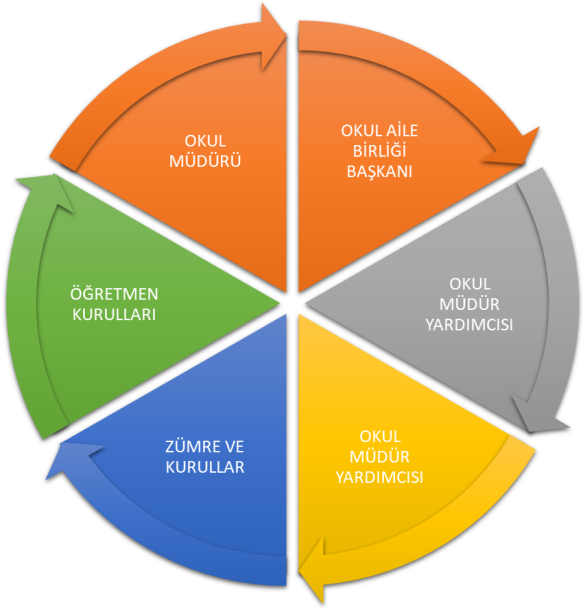 Paydaş anketlerine ilişkin ortaya çıkan temel sonuçlara altta yer verilmiştir: Öğrenci Anketi Sonuçları:Anket soruları tüm sınıf düzeylerinde (5-6-7-8. Sınıflar) uygulanmıştır ve 187 öğrenci katılım sağlamıştır. Yapılan öğrenci anketlerine göre okulumuzun güçlü yönleri: güvenliğin sağlanması, okul müdürünün ve öğretmenlerin iletişime açık olmaları, öğrenme/öğretmen yöntem ve teknikleri olduğu görülmektedir. Buna karşın öğrenci anketlerine göre okulumuzun geliştirilmesi gereken yönleri: Sanatsal ve kültürel faaliyetler sayısı, tenefüs süreleri, kararlara katılımdır. Okulun ikili öğretim olmasından dolayı tenefüs süreleri kısadır. Öğretmen Anketi Sonuçları:Okulumuzda 58 öğretmen anketi analiz edilmiştir. Okulumuz öğretmen anketlerine göre okulumuzun güçlü yönleri idare ve öğretmenlerle iletişim, yönetim anlayışı, öğretmen donanımı, çalışanların okulun değerlerine hakimiyetidir. Öğretmen anketlerine göre okulumuzun geliştirilmesi gereken yönleri: sosyal ve kültürel faaliyetler, fiziki donanım, gelişim imkanlarının sınırlılığı, okulun dezavantajlı bölgede bulunmasıdır.Veli Anketi Sonuçları:Anket soruları tüm sınıf düzeylerinde (5-6-7-8. Sınıflar) uygulanmıştır ve 187 veli katılım sağlamıştır. Yapılan öğrenci anketlerine göre okulumuzun güçlü yönleri: güvenliğin sağlanması, okul çalışanlarının iletişime açık olmaları, güvenilirliktir. Buna karşın veli anketlerine göre okulumuzun geliştirilmesi gereken yönleri: temizlik ve bakım, fiziksel donanım, sanatsal ve kültürel faaliyetler sayısı, kararlara katılımdır.,Faaliyetlerimiz ve hizmetlerimizin memnuniyet düzeyi, olumlu ve olumsuz yönlerimiz, geliştirmemiz gereken yönlerimiz; Kuva-yi Milliye Ortaokulu’ndan beklentiler ile ilgili alınan görüşler GZFT analizi içerisinde yer almış, ayrıca misyonumuz, vizyonumuz ve temel değerlerimizin belirlenmesinde kullanılmıştır. GZFT (Güçlü, Zayıf, Fırsat, Tehdit) Analizi Okulumuzun temel istatistiklerinde verilen okul künyesi, çalışan bilgileri, bina bilgileri, teknolojik kaynak bilgileri ve gelir gider bilgileri ile paydaş anketleri sonucunda ortaya çıkan sorun ve gelişime açık alanlar iç ve dış faktör olarak değerlendirilerek GZFT tablosunda belirtilmiştir. Dolayısıyla olguyu belirten istatistikler ile algıyı ölçen anketlerden çıkan sonuçlar tek bir analizde birleştirilmiştir.Kurumun güçlü ve zayıf yönleri donanım, malzeme, çalışan, iş yapma becerisi, kurumsal iletişim gibi çok çeşitli alanlarda kendisinden kaynaklı olan güçlülükleri ve zayıflıkları ifade etmektedir ve ayrımda temel olarak okul müdürü/müdürlüğü kapsamından bakılarak iç faktör ve dış faktör ayrımı yapılmıştır. İçsel Faktörler Güçlü YönlerZayıf YönlerDışsal Faktörler FırsatlarTehditlerGelişim ve Sorun AlanlarıGelişim ve sorun alanları analizi ile GZFT analizi sonucunda ortaya çıkan sonuçların planın geleceğe yönelim bölümü ile ilişkilendirilmesi ve buradan hareketle hedef, gösterge ve eylemlerin belirlenmesi sağlanmaktadır. Gelişim ve sorun alanları ayrımında eğitim ve öğretim faaliyetlerine ilişkin üç temel tema olan Eğitime Erişim, Eğitimde Kalite ve kurumsal Kapasite kullanılmıştır. Eğitime erişim, öğrencinin eğitim faaliyetine erişmesi ve tamamlamasına ilişkin süreçleri; Eğitimde kalite, öğrencinin akademik başarısı, sosyal ve bilişsel gelişimi ve istihdamı da dâhil olmak üzere eğitim ve öğretim sürecinin hayata hazırlama evresini; Kurumsal kapasite ise kurumsal yapı, kurum kültürü, donanım, bina gibi eğitim ve öğretim sürecine destek mahiyetinde olan kapasiteyi belirtmektedir.BÖLÜM III: MİSYON, VİZYON VE TEMEL DEĞERLEROkul Müdürlüğümüzün misyon, vizyon, temel ilke ve değerlerinin oluşturulması kapsamında öğretmenlerimiz, öğrencilerimiz, velilerimiz, çalışanlarımız ve diğer paydaşlarımızdan alınan görüşler, sonucunda stratejik plan hazırlama ekibi tarafından oluşturulan Misyon, Vizyon, Temel Değerler; Okulumuz üst kuruluna sunulmuş ve üst kurul tarafından onaylanmıştır.MİSYONUMUZ :Türk Milli Eğitimi’nin temel amaçları doğrultusunda, eleştirel ve analitik düşünebilen, okumayı ve araştırmayı seven; kendini sürekli yenileyen, geliştiren, özgür ve bilimsel düşünce gücüne sahip, yaşam boyu öğrenmeyi ilke edinen öğrenciler yetiştirmeyi ön planda tutarak Türk milli eğitiminin amaç ve ilkeleri doğrultusunda çağdaş bir eğitim kurumu olmak.VİZYONUMUZ :Akademik, sosyal, kültürel ve sportif alanlarda başarılı; ilkeli, erdemli, ahlaklı, milli ve manevi değerleri bilen saygın bireyler yetiştirmek.TEMEL DEĞERLERİMİZ 1) Atatürk ilke ve inkılaplarına bağlı, cumhuriyet değerlerini benimsemiş bireyler yetiştirmek 2) Toplum kurallarına uyan bireyler yetiştirmek 3) Hesap verebilirlik anlayışını benimsemek4) Öğrenci merkezli anlayışı benimsemek5) Tüm çalışanların gelişimini desteklemek6) Çocuk haklarına saygılı olmak7) Öğrenci, veli ve toplumun beklentilerini karşılayacak bir gelişimin yanında olmak8) Paydaşların memnuniyetini sağlamak9) Eleştirel ve analitik düşünme gücüne sahip olmak için gereken tüm çabayı göstermek10) Bilgiyi gelişimin, yetkinliğin ve saygınlığın kaynağı olarak görmek11)Değişim ve gelişime açık olmak12) Yönetsel etik değerleri benimsemek13) Türkçe’nin etkin ve doğru kullanımını sağlamakBÖLÜM IV: AMAÇ, HEDEF VE EYLEMLERTEMA I: EĞİTİM VE ÖĞRETİME ERİŞİMEğitim ve öğretime erişim okullaşma ve okul terki, devam ve devamsızlık, okula uyum ve oryantasyon, özel eğitime ihtiyaç duyan bireylerin eğitime erişimi, yabancı öğrencilerin eğitime erişimi kapsamında yürütülen faaliyetlerin ele alındığı temadır.Stratejik Amaç 1:Kayıt bölgemizde yer alan çocukların okullaşma oranlarını artıran, öğrencilerin uyum ve devamsızlık sorunlarını gideren etkin bir yönetim yapısı kurulacaktır.  Stratejik Hedef 1.1.  Kayıt bölgemizde yer alan çocukların okullaşma oranları artırılacak ve öğrencilerin uyum ve devamsızlık sorunları da giderilecektir.EylemlerTEMA II: EĞİTİM VE ÖĞRETİMDE KALİTENİN ARTIRILMASIEğitim ve öğretimde kalitenin artırılması başlığı esas olarak eğitim ve öğretim faaliyetinin hayata hazırlama işlevinde yapılacak çalışmaları kapsamaktadır.Bu tema altında akademik başarı, sınav kaygıları, sınıfta kalma, ders başarıları ve kazanımları, disiplin sorunları, öğrencilerin bilimsel, sanatsal, kültürel ve sportif faaliyetleri ile rehberlik faaliyetler yer almaktadır.Stratejik Amaç 2:Öğrencilerimizin gelişmiş dünyaya uyum sağlayacak şekilde donanımlı bireyler olabilmesi için eğitim ve öğretimde kalite artırılacaktır.Stratejik Hedef 2.1.  Öğrenme kazanımlarını takip eden ve velileri de sürece dâhil eden bir yönetim anlayışı ile öğrencilerimizin akademik başarıları ve sosyal faaliyetlere etkin katılımı artırılacaktır.EylemlerStratejik Hedef 2.2.  Eğitimde yenilikçi yaklaşımlar kullanılarak bireylerin yabancı dil yeterliliğini ,ulusal ve uluslararası öğrenci/öğretmen hareketliliğini artırmak.EylemlerTEMA III. KURUMSAL KAPASİTEStratejik Amaç 3:Eğitim ve öğretim faaliyetlerinin daha nitelikli olarak verilebilmesi için okulumuzun kurumsal kapasitesi güçlendirilecektir.Stratejik Hedef 3.1.Müdürlüğümüz hizmetlerinin etkin sunumunu sağlamak üzere insan kaynaklarının yapısını ve niteliğini geliştirmek.EylemlerStratejik Hedef 3.2.Plan dönemi sonuna kadar, belirlenen kurum standartlarına uygun eğitim ortamlarını tesis etmek; etkin, verimli bir yönetim yapısını oluşturmak.EylemlerV. BÖLÜM: MALİYETLENDİRME2019-2023 Stratejik Planı Faaliyet/Proje Maliyetlendirme TablosuVI. BÖLÜM: İZLEME VE DEĞERLENDİRMEOkulumuz Stratejik Planı izleme ve değerlendirme çalışmalarında 5 yıllık Stratejik Planın izlenmesi ve 1 yıllık gelişim planın izlenmesi olarak ikili bir ayrıma gidilecektir. Stratejik planın izlenmesinde 6 aylık dönemlerde izleme yapılacak denetim birimleri, il ve ilçe millî eğitim müdürlüğü ve Bakanlık denetim ve kontrollerine hazır halde tutulacaktır.Yıllık planın uygulanmasında yürütme ekipleri ve eylem sorumlularıyla aylık ilerleme toplantıları yapılacaktır. Toplantıda bir önceki ayda yapılanlar ve bir sonraki ayda yapılacaklar görüşülüp karara bağlanacaktır. Üst Kurul BilgileriÜst Kurul BilgileriEkip BilgileriEkip BilgileriAdı SoyadıUnvanıAdı SoyadıUnvanıNEŞE PEKCANMüdür YardımcısıÖZLEM AKBIYIKMüdür YardımcısıÖZGÜR ERGİNMüdür YardımcısıAYTEKİN TAYLANÖğretmenMEHMET GİRALÖğretmenDERYA ÇAKARÖğretmenULAŞ HARMANCIOkul  Aile Birliği BaşkanıNECDET YALÇINÖğretmenNURAY KARTALOkul Aile Birliği Yönetim Kurulu ÜyesiBİRSEN KARAKILIÇÖğretmenSONGÜL AKPINARVeliŞAZİYE ÖZBAYVeliİli: Ankaraİli: Ankaraİli: Ankaraİli: Ankaraİlçesi: Mamakİlçesi: Mamakİlçesi: Mamakİlçesi: MamakAdres: General Zeki Doğan Mah. İmam Alim Sultan Cad. No:35General Zeki Doğan Mah. İmam Alim Sultan Cad. No:35General Zeki Doğan Mah. İmam Alim Sultan Cad. No:35Coğrafi Konum (link):Coğrafi Konum (link):https://goo.gl/maps/dALMTuhv9pzhttps://goo.gl/maps/dALMTuhv9pzTelefon Numarası: 0312 390 30 100312 390 30 100312 390 30 10Faks Numarası:Faks Numarası:0312 391 83 750312 391 83 75e- Posta Adresi:kuvayimilliyeortaokulu@gmail.comkuvayimilliyeortaokulu@gmail.comkuvayimilliyeortaokulu@gmail.comWeb sayfası adresi:Web sayfası adresi:http://mamakkuvayimilliyeortaokulu.meb.k12.tr/http://mamakkuvayimilliyeortaokulu.meb.k12.tr/Kurum Kodu:710752710752710752Öğretim Şekli:Öğretim Şekli:İkili Eğitimİkili EğitimOkulun Hizmete Giriş Tarihi : 1991Okulun Hizmete Giriş Tarihi : 1991Okulun Hizmete Giriş Tarihi : 1991Okulun Hizmete Giriş Tarihi : 1991Toplam Çalışan Sayısı Toplam Çalışan Sayısı 8181Öğrenci Sayısı:Kız470470Öğretmen SayısıKadın4949Öğrenci Sayısı:Erkek474474Öğretmen SayısıErkek2121Öğrenci Sayısı:Toplam944944Öğretmen SayısıToplam7070Derslik Başına Düşen Öğrenci SayısıDerslik Başına Düşen Öğrenci SayısıDerslik Başına Düşen Öğrenci Sayısı47Şube Başına Düşen Öğrenci SayısıŞube Başına Düşen Öğrenci SayısıŞube Başına Düşen Öğrenci Sayısı25Öğretmen Başına Düşen Öğrenci SayısıÖğretmen Başına Düşen Öğrenci SayısıÖğretmen Başına Düşen Öğrenci Sayısı13Şube Başına 30’dan Fazla Öğrencisi Olan Şube SayısıŞube Başına 30’dan Fazla Öğrencisi Olan Şube SayısıŞube Başına 30’dan Fazla Öğrencisi Olan Şube Sayısı0Öğrenci Başına Düşen Toplam Gider MiktarıÖğrenci Başına Düşen Toplam Gider MiktarıÖğrenci Başına Düşen Toplam Gider Miktarı37,33  TLÖğretmenlerin Kurumdaki Ortalama Görev SüresiÖğretmenlerin Kurumdaki Ortalama Görev SüresiÖğretmenlerin Kurumdaki Ortalama Görev Süresi5 yılUnvan*ErkekKadınToplamOkul Müdürü ve Müdür Yardımcısı1(Müdür)+124Özel Eğitim Öğretmeni 1 (Ücretli)1 (Ücretli)2Branş Öğretmeni18+1(Görevlendirme)38+9(Ücretli)66Rehber Öğretmen112İdari Personel1-1Yardımcı Personel235Güvenlik Personeli-11Toplam Çalışan Sayıları265581Okul Bölümleri Okul Bölümleri Özel AlanlarVarYokOkul Kat Sayısı3Çok Amaçlı Salon√Derslik Sayısı19+1Çok Amaçlı Saha√Derslik Alanları (m2)46,9Kütüphane√Kullanılan Derslik Sayısı19+1Fen Laboratuvarı√Şube Sayısı39Bilgisayar Laboratuvarı√İdari Odaların Alanı (m2)74,24İş Atölyesi√Öğretmenler Odası (m2)35,5Beceri Atölyesi√Okul Oturum Alanı (m2)1513Pansiyon√Okul Bahçesi (Açık Alan)(m2)10157Okul Kapalı Alan (m2)2178Sanatsal, bilimsel ve sportif amaçlı toplam alan (m2)787Kantin (m2)20Tuvalet Sayısı6SINIFIKızErkekToplam5.sınıf101971986.sınıf1271072347.sınıf1121392515.sınıf Hafif Zihinsel Engelli-226.sınıf Hafif Zihinsel Engelli-11Akıllı Tahta Sayısı25TV Sayısı2Masaüstü Bilgisayar Sayısı7Yazıcı Sayısı3Taşınabilir Bilgisayar Sayısı3Fotokopi Makinası Sayısı1Projeksiyon Sayısı3İnternet Bağlantı Hızı100 MBPSYıllarGelir Miktarı (TL)Gider Miktarı (TL)201728.402,5623.081,93201851.718,1535.236,91KATILMA DERECESİKATILMA DERECESİKATILMA DERECESİKATILMA DERECESİKATILMA DERECESİMEMNUNİYET ANKET SONUCUMEMNUNİYET ANKET SONUCUMEMNUNİYET ANKET SONUCUSıra NoMaddelerKesinlikle KatılıyorumKatılıyorumKararsızımKısmen KatılıyorumKatılmıyorumTOPLAMOLUMLU SONUÇ(%)OLUMSUZ SONUÇ(%)1Öğretmenlerimle ihtiyaç duyduğumda rahatlıkla görüşebilirim.1488254218783,51,12Okul müdürü ile ihtiyaç duyduğumda rahatlıkla konuşabiliyorum.1474277218780,51,13Okulun rehberlik servisinden yeterince yararlanabiliyorum.1500304318780,21,64Okula ilettiğimiz öneri ve isteklerimiz dikkate alınır.1304419318771,81,65Okulda kendimi güvende hissediyorum.1642181218788,71,16Okulda öğrencilerle ilgili alınan kararlarda bizlerin görüşleri alınır.1302503218770,31,17Öğretmenler yeniliğe açık olarak derslerin işlenişinde çeşitli yöntemler kullanmaktadır.1309386418774,42,18Derslerde konuya göre uygun araç gereçler kullanılmaktadır.1498253218784,01,19Teneffüslerde ihtiyaçlarımı giderebiliyorum.1288424518772,42,710Okulun içi ve dışı temizdir.1299433318774,01,611Okulun binası ve diğer fiziki mekânlar yeterlidir.13912294318780,91,612Okul kantininde satılan malzemeler sağlıklı ve güvenlidir.1308414418774,22,113Okulumuzda yeterli miktarda sanatsal ve kültürel faaliyetler düzenlenmektedir.1307402818772,54,3KATILMA DERECESİKATILMA DERECESİKATILMA DERECESİKATILMA DERECESİKATILMA DERECESİMEMNUNİYET ANKET SONUCUMEMNUNİYET ANKET SONUCUMEMNUNİYET ANKET SONUCUSıra NoMaddelerKesinlikle KatılıyorumKatılıyorumKararsızımKısmen KatılıyorumKatılmıyorumTOPLAMOLUMLU SONUÇ(%)OLUMSUZ SONUÇ(%)1Okulumuzda alınan kararlar, çalışanların katılımıyla alınır.44301405881,402Kurumdaki tüm duyurular çalışanlara zamanında iletilir.4923315888,21,73Her türlü ödüllendirmede adil olma, tarafsızlık ve objektiflik esastır.4535415882,81,74Kendimi, okulun değerli bir üyesi olarak görürüm.4455405885,005Çalıştığım okul bana kendimi geliştirme imkânı tanımaktadır.4037625873,23,56Okul, teknik araç ve gereç yönünden yeterli donanıma sahiptir.3567735871,45,27Okulda çalışanlara yönelik sosyal ve kültürel faaliyetler düzenlenir.34215255862,38,68Okulda öğretmenler arasında ayrım yapılmamaktadır.4542905884,609Okulumuzda yerelde ve toplum üzerinde olumlu etki bırakacak çalışmalar yapmaktadır.4338315879,61,710Yöneticilerimiz, yaratıcı ve yenilikçi düşüncelerin üretilmesini teşvik etmektedir.4617415881,11,711Yöneticiler, okulun vizyonunu, stratejilerini, iyileştirmeye açık alanlarını vs. çalışanlarla paylaşır.4556205885,3012Okulumuzda sadece öğretmenlerin kullanımına tahsis edilmiş yerler yeterlidir.4018355870,98,613Alanıma ilişkin yenilik ve gelişmeleri takip eder ve kendimi güncellerim.4324905877,30KATILMA DERECESİKATILMA DERECESİKATILMA DERECESİKATILMA DERECESİKATILMA DERECESİMEMNUNİYET ANKET SONUCUMEMNUNİYET ANKET SONUCUMEMNUNİYET ANKET SONUCUSıra NoMaddelerKesinlikle KatılıyorumKatılıyorumKararsızımKısmen KatılıyorumKatılmıyorumTOPLAMOLUMLU SONUÇ(%)OLUMSUZ SONUÇ(%)1İhtiyaç duyduğumda okul çalışanlarıyla rahatlıkla görüşebiliyorum.1595174218787,51,12Bizi ilgilendiren okul duyurularını zamanında öğreniyorum. 1537194418785,32,13Öğrencimle ilgili konularda okulda rehberlik hizmeti alabiliyorum.1191624161218772,36,44Okula ilettiğim istek ve şikâyetlerim dikkate alınıyor. 1537146518785,72,75Öğretmenler yeniliğe açık olarak derslerin işlenişinde çeşitli yöntemler kullanmaktadır.1547137618785,93,26Okulda yabancı kişilere karşı güvenlik önlemleri alınmaktadır. 1498189318783,71,67Okulda bizleri ilgilendiren kararlarda görüşlerimiz dikkate alınır. 13852115818776,54,38E-Okul Veli Bilgilendirme Sistemi ile okulun internet sayfasını düzenli olarak takip ediyorum.14910176518785,22,79Çocuğumun okulunu sevdiğini ve öğretmenleriyle iyi anlaştığını düşünüyorum.15161610418783,72,110Okul, teknik araç ve gereç yönünden yeterli donanıma sahiptir.13651611918775,24,811Okul her zaman temiz ve bakımlıdır.130418201718771,69,112Okulun binası ve diğer fiziki mekânlar yeterlidir.13712219818779,84,313Okulumuzda yeterli miktarda sanatsal ve kültürel faaliyetler düzenlenmektedir.13962291118777,55,9ÖğrencilerÖğrencilerin toplumsal ve kültürel değerlere sahip olmasıÖğrencilerin sportif alanda başarılı olmalarıÖğrencilerin iletişim becerilerinin kuvvetli olmasıÖğrencilerin grup çalışmalarına yatkın olmalarıÖğrencilerin doğa sevgisine sahip olmalarıÖğrencilerin yardımsever bir yapıya sahip olmalarıMezun öğrencilerin okulla bağını koparmamış olmasıOkulda kendilerini güvende ve rahat hissetmeleriEğitim öğretim etkinliklerine katılımına istekli olmasıÇalışanlarDonanımlı ve dinamik öğretmen kadrosunun olmasıRehberlik hizmetlerinin verimli olmasıKamu Hizmet Standartlarına uygun davranılmasıÇalışanların gayretli, özverili olmasıÇalışanların kurumsal kimliğe önem vermesiSportif alanda ulusal başarılara imza atmış çalışanların olmasıÇalışanların yeniliğe açık olmasıVelilerYardımsever velilerimizin bulunmasıDers dışı etkinliklerde yönetime destek vermeleriBina ve Yerleşke-KapasiteDerslik sayısının yeterli olmasıKapalı spor salonun olmasıBoya, badana ve tadilat işlerinin düzenli olarak yapılmasıOkul kütüphanesinin olmasıKantinin olmasıFen Laboratuvarının olmasıBilişim Teknolojileri sınıfının olmasıTeknoloji Tasarım sınıfının olmasıDestek odasının bulunmasıOkul oyun alanlarının yeterli olmasıOkul bahçesinin ağaçlandırılmış olmasıSınıf başına düşen öğrenci sayısının 30’dan az olmasıIsınma ve aydınlanma probleminin olmamasıMerkezden ulaşımın kolay olmasıOkulun büyükşehir sınırları içinde ve merkez ilçede olmasıÖğrencilerin okula ulaşımının yürüyüş mesafesinde olmasıDonanımFatih projesi kapsamında teknolojik donanımlara sahip olunmasıGüvenlik kamera sisteminin olmasıBütçeOkul Aile Birliğinin katkısıHayırseverlerin desteğiKantin geliriYönetim SüreçleriYönetimin öğretmen görüşlerine önem vermesiYerel yönetimlerle işbirliği içinde olunmasıKurum kültürünün olmasıYönetimin mevzuata hakim olmasıOkul güvenliğinin sağlanmasıAdil yönetim anlayışının bulunmasıÖğrenci ve öğretmen başarılarının ödüllendirilmesiİletişim SüreçleriKurum içi iletişimin güçlü olmasıOkul idaresi ve öğretmenlerin işbirliği içinde olmasıÖğretmen-öğrenci iletişiminin güçlü olmasıOkul faaliyetlerini planlamada öğrenci, veli ve öğretmen görüşlerinin dikkate alınmasıVelilerin her zaman yönetimle iletişim kurma olanağının sağlanmasıOkul web sitesinin etkin kullanılmasıÖğrencilerÖğrencilerin akademik çalışmalardaki isteksizliğiDavranış bozukluğu olan bazı öğrencilerin bulunmasıBazı öğrencilerde görülen devamsızlık sorunuBazı öğrencilerin planlı çalışma alışkanlıklarının yetersiz olmasıBazı öğrencilerin okuma alışkanlıklarının yetersiz olmasıÇalışanlarÇalışan sirkülasyonuYabancı dil yeterliliğinin düşük olmasıÖğretmenlerin hizmet içi faaliyetlere katılım düzeyinin düşük olmasıYeterli sayıda güvenlik personeli olmamasıKütüphane görevlisinin olmamasıArşiv ve teknik destek personelin yetersizliğiVelilerVelilerin okulu sahiplenme düzeyinin düşük olmasıVelilerin sosyoekonomik düzeylerinin düşük olmasıİşsiz velilerin bulunmasıVeli toplantılarına katılımın istenilen seviyede olmamasıSanatsal, sportif ve kültürel etkinliklere destek veren velilerin azlığıBina ve Yerleşke-KapasiteÖğrenci sayısının fiziki kapasitenin üstünde olmasıİkili öğretim olmasıOkul giriş çıkış saatlerinde araç trafiğinin olmasıÇok amaçlı salonun olmamasıGörsel sanatlar odasının olmamasıOkul bahçesinin düzenli olmamasıTasarım beceri atölyelerinin bulunmamasız-kütüphanenin olmamasıYangın merdivenin ve tesisatının olmamasıDonanımFen laboratuarındaki malzemelerin yetersiz olmasıDers araç gereçlerin yetersizliğiTeknoloji kullanımında sınırlılıklarKütüphanenin kitap sayısının yetersiz olmasıSes sisteminin yetersiz olmasıBütçeOkul Aile Birliği gelirlerinin az olmasıYönetim SüreçleriPersonele yönelik yeterince sosyal faaliyet düzenlenmemesiYöneticilerin görev süresinin kısa olması nedeniyle uzun vadeli planlama yapılamamasıİletişim SüreçleriKurumun sosyal medya hesaplarının bulunmamasıVelilerin okul web sitesini yeterli düzeyde takip etmiyor olmasıDeğişen veli iletişim numaralarının okul yönetimine bildirilmemesiPolitik2023 Eğitim VizyonuYerel yönetimlerin eğitim öğretimi destekleyici faaliyetleri1 Milyon Öğretmen 1 Milyon Fikir ProjesiEkonomikBütçeden eğitime ayrılan payın gün geçtikçe artıyor olmasıSosyolojikEğitim öğretime verilen önemin toplumda artma yönünde eğilim göstermesiTeknolojikGelişen teknolojilerin eğitimde uygulanabilirliğinin artmasıe-devlet, e-okul, EBA gibi platformların eğitime olan katkısıMevzuat-YasalDeğişen ihtiyaçlar doğrultusunda geliştirilen ve güncellenen mevzuatEkolojikSıfır Atık ProjesiSivil toplum kuruluşlarının çevre ile ilgili olumlu çalışmaları (TEMA vb.)PolitikEğitim politikalarının sık değişiklik yapılmasıEkonomikMerkezi bütçeden yeterince pay alınamamasıSosyolojikToplumda eğitime verilen önemin herkesçe aynı düzeyde olmamasıTeknolojikİnternetin güvenilirliği ile ilgili sıkıntılarToplumda artan teknoloji bağımlılığıMevzuat-YasalSık değişen mevzuat dolayısıyla yaşanan adaptasyon sorunuEkolojikToplumda çevre bilincinin yeterince gelişmemiş olması Eğitime ErişimEğitimde KaliteKurumsal KapasiteOkullaşma OranıAkademik BaşarıKurumsal İletişimOkula Devam/ DevamsızlıkSosyal, Kültürel ve Fiziksel GelişimKurumsal YönetimOkula Uyum, OryantasyonSınıf TekrarıBina ve YerleşkeÖzel Eğitime İhtiyaç Duyan BireylerÖğretim YöntemleriDonanımYabancı ÖğrencilerDers araç gereçleriTemizlik, HijyenYönlendirmeİş Güvenliği, Okul GüvenliğiTaşıma ve Servis 1.TEMA: EĞİTİM VE ÖĞRETİME ERİŞİM 1.TEMA: EĞİTİM VE ÖĞRETİME ERİŞİM1Zorunlu eğitimde erişimin sağlanması, erken ayrılmaları önleyici çalışmalar yapılması2Zorunlu  eğitimde devamsızlık oranını azaltıcı çalışmalar yapılması3Okula uyum ve oryantasyon çalışmalarının geliştirilmesi4Özel eğitim gerektiren öğrencilerin uygun eğitime erişiminin sağlanması ve devamı5Yabancı öğrencilerin uygun eğitime erişiminin sağlanması ve devamı2.TEMA: EĞİTİM VE ÖĞRETİMDE KALİTE2.TEMA: EĞİTİM VE ÖĞRETİMDE KALİTE1Öğrencilerin akademik başarılarını artırıcı çalışmalar yapılması2Öğrencilerin sosyal, kültürel ve fiziksel etkinliklere katılımının artırılması3Öğrencilerin sınıf tekrarını önleyici çalışmalar yapılması4Öğrencilere üst öğretim kurumlarını tanıtıcı ve yönlendirici çalışmalar yapılması5Akademik başarıyı artırıcı öğretim yöntemlerinin uygulanması6Öğretim sürecinde çeşitli ders araç ve gereçlerinin kullanımının sağlanması3.TEMA: KURUMSAL KAPASİTE3.TEMA: KURUMSAL KAPASİTE1Kurumsal iletişimin güçlendirilmesi2Kurumsal yönetimin geliştirilmesi3Öğrencilerin sosyal, kültürel, sanatsal ve sportif faaliyetlere katılımının artırılması4Binamız ,okul bahçemiz ,oyun alanlarımız ve sınıflarımızın donanımsal gelişiminin sağlanması 5Temizlik ve hijyen konusunda gerekli çalışmaların yapılması6İş güvenliğini ve sağlığı ile ilgili çalışmaların yapılması7Taşıma ve servis ile ilgili sorunların giderilmesiNoPERFORMANSGÖSTERGESİMevcutHEDEFHEDEFHEDEFHEDEFHEDEFHEDEFNoPERFORMANSGÖSTERGESİ201820192020202120222023PG.1.1.1Kayıt bölgesindeki öğrencilerden okula kayıt yaptıranların oranı (%)9193959799100PG.1.1.2.Okula yeni başlayan öğrencilerden oryantasyon eğitimine katılanların oranı (%) 606570758085PG.1.1.3.Okulun özel eğitime ihtiyaç duyan bireylerin kullanımına uygunluğu (0-1) ( engelli asansörü,rampası ,wc )111111PG.1.1.4.Bir eğitim ve öğretim döneminde 20 gün ve üzeri devamsızlık yapan öğrenci oranı (%) 43,532,521,5PG.1.1.5.Bir eğitim ve öğretim döneminde 20 gün ve üzeri devamsızlık yapan yabancı öğrenci oranı (%) 0,20,10,10,10,10,1PG.1.1.6.Destek programına katılan öğrencilerden hedeflenen başarıya ulaşan öğrencilerin oranı (%)909192939495NoEylem İfadesiEylem SorumlusuEylem Tarihi1.1.1.Kayıt bölgesinde yer alan öğrencilerinden okulumuza kayıt yaptırmayan öğrencilerin tespiti çalışması yapılacaktır. Stratejik Plan Çalışma EkibiHer Öğretim Yılında01 Eylül – 01 Ekim1.1.2Devamsızlık yapan öğrencilerin tespiti ve erken uyarı sistemi için çalışmalar yapılacaktır.Müdür Yardımcısı/Rehberlik ServisiHer Öğretim Yılında01 Eylül – 30 Haziran1.1.3Devamsızlık yapan öğrencilerin velileri ile özel aylık toplantı ve görüşmeler yapılacaktır.Sınıf Rehber Öğretmenleri/Rehberlik ServisiHer Öğretim Yılında01 Eylül – 30 Haziran1.1.4Okulun özel eğitime ihtiyaç duyan bireylerin kullanımının kolaylaştırılması için rampa, wc ve asansör eksiklikleri tamamlanacaktır.Okul YönetimiYıl Boyunca1.1.5Okulumuz öğrencilerinin devamsızlık, sınıf tekrarı ve okuldan erken ayrılma nedenlerinin tespiti için çalışmalar yapılacaktır.Sınıf Rehber Öğretmenleri/Rehberlik ServisiHer Öğretim Yılında01 Eylül – 30 Haziran 1.1.6Öğrencilerin ilgi ve ihtiyaçları analiz edilerek programları buna uygun yapılacaktır.Sınıf Rehber Öğretmenleri/Rehberlik ServisiHer Öğretim Yılında01 Eylül – 30 Haziran NoPERFORMANSGÖSTERGESİPERFORMANSGÖSTERGESİPERFORMANSGÖSTERGESİMevcutHEDEFHEDEFHEDEFHEDEFHEDEFHEDEFNoPERFORMANSGÖSTERGESİPERFORMANSGÖSTERGESİPERFORMANSGÖSTERGESİ201820192020202120222023PG.2.1.1Öğrencilerin yıl sonu başarı puanı ortalamaları5.Sınıf5.Sınıf78,358081828384PG.2.1.1Öğrencilerin yıl sonu başarı puanı ortalamaları6.Sınıf6.Sınıf78,838081828384PG.2.1.1Öğrencilerin yıl sonu başarı puanı ortalamaları7.Sınıf7.Sınıf77,998081828384PG.2.1.1Öğrencilerin yıl sonu başarı puanı ortalamaları8.Sınıf8.Sınıf77,058081828384PG.2.1.2Bir eğitim öğretim yılı içerisinde sanat, bilim, kültür ve spor alanlarında en az bir faaliyete katılan öğrenci sayısıBir eğitim öğretim yılı içerisinde sanat, bilim, kültür ve spor alanlarında en az bir faaliyete katılan öğrenci sayısıBir eğitim öğretim yılı içerisinde sanat, bilim, kültür ve spor alanlarında en az bir faaliyete katılan öğrenci sayısı400450500550600650PG.2.1.3Öğrenci başına okunan kitap sayısı Öğrenci başına okunan kitap sayısı Öğrenci başına okunan kitap sayısı 5678910PG.2.1.4Takdir belgesi alan öğrenci oranı  Takdir belgesi alan öğrenci oranı  Takdir belgesi alan öğrenci oranı  31,13335373941PG.2.1.5Teşekkür belgesi alan öğrenci oranı Teşekkür belgesi alan öğrenci oranı Teşekkür belgesi alan öğrenci oranı 41,54243444546PG.2.1.6Bir yıl içerisinde velilere yönelik düzenlenen faaliyet sayısıBir yıl içerisinde velilere yönelik düzenlenen faaliyet sayısıBir yıl içerisinde velilere yönelik düzenlenen faaliyet sayısı345678PG.2.1.7Bir yıl içerisinde düzenlenen veli toplantı sayısıBir yıl içerisinde düzenlenen veli toplantı sayısıBir yıl içerisinde düzenlenen veli toplantı sayısı234567PG.2.1.8Yabancı Dil Dersi Puan Ortalaması Yabancı Dil Dersi Puan Ortalaması 5.Sınıf70,57172737475PG.2.1.8Yabancı Dil Dersi Puan Ortalaması Yabancı Dil Dersi Puan Ortalaması 6.Sınıf74,27576777879PG.2.1.8Yabancı Dil Dersi Puan Ortalaması Yabancı Dil Dersi Puan Ortalaması 7.Sınıf67,87071727374PG.2.1.8Yabancı Dil Dersi Puan Ortalaması Yabancı Dil Dersi Puan Ortalaması 8.Sınıf62,86566676869PG.2.1.9Okul ve mahalle spor kulüplerinden yararlanan öğrenci oranıOkul ve mahalle spor kulüplerinden yararlanan öğrenci oranıOkul ve mahalle spor kulüplerinden yararlanan öğrenci oranı606570758085PG.2.1.10Toplumsal sorumluluk ve gönüllülük programlarına katılan öğrenci oranı(%)Toplumsal sorumluluk ve gönüllülük programlarına katılan öğrenci oranı(%)Toplumsal sorumluluk ve gönüllülük programlarına katılan öğrenci oranı(%)5678910PG.2.1.11Merkezi sınavla öğrenci alan liselere yerleşen öğrenci oranı (%)Merkezi sınavla öğrenci alan liselere yerleşen öğrenci oranı (%)Merkezi sınavla öğrenci alan liselere yerleşen öğrenci oranı (%)334455PG.2.1.12Sınıf tekrarına kalan öğrenci sayısıSınıf tekrarına kalan öğrenci sayısıSınıf tekrarına kalan öğrenci sayısı100000NoEylem İfadesiEylem SorumlusuEylem Tarihi2.1.1Öğrencilerin akademik başarılarını artırıcı çalışmalar yapılacaktır.Stratejik Plan EkibiYıl Boyunca2.1.2Öğrencilerin sanat, bilim, kültür ve spor alanlarından en az bir faaliyete katılmalarını sağlayıcı çalışmalar yapılacaktır.Stratejik Plan EkibiHer Öğretim Yılında01 Eylül – 30 Haziran2.1.3Okunan kitap sayısının artırılması için gerekli çalışmalar yapılacaktır.Kütüphanecilik Kulübü/Sınıf Rehber ÖğretmenleriHer Öğretim Yılında01 Eylül – 30 Haziran2.1.4Velilere yönelik faaliyetler düzenlenecektir.Sınıf Rehber Öğretmenleri/Rehberlik ServisiHer Öğretim Yılında01 Eylül – 30 Haziran2.1.5Düzenli aralıklarla ve ihtiyaç duyuldukça veli toplantıları düzenlenecektir.Sınıf Rehber Öğretmenleri/Rehberlik ServisiHer Öğretim Yılında01 Eylül – 30 Haziran2.1.6Yabancı dil dersinde başarıyı artıcı tedbirler alınacaktır.Yabancı Dil Zümre ÖğretmenleriYıl Boyunca2.1.7Okul ve mahalle spor kulüplerinden yararlanan öğrenci oranını artırmak için gerekli çalışmalar yapılacaktır.Beden Eğitimi ZümresiHer Öğretim Yılında01 Eylül – 30 Haziran2.1.8Öğrenciler toplumsal sorumluluk ve gönüllülük programlarına katılmaları için teşvik edilecektir.Okul Sosyal Kulüp Rehber ÖğretmenleriHer Öğretim Yılında01 Eylül – 30 Haziran2.1.9Merkezi sınavla okullara yerleşen öğrenci sayısını artırmak için gerekli çalışmalar yapılacaktır.Okul İdaresi/Rehberlik ServisiHer Öğretim Yılında01 Eylül – 30 Haziran2.1.10Sınıf tekrarına kalan öğrenci sayısını azaltmak için gerekli tedbirler alınacaktır.Okul İdaresi/Rehberlik ServisiHer Öğretim Yılında01 Eylül – 30 HaziranNoPERFORMANSGÖSTERGESİMevcutHEDEFHEDEFHEDEFHEDEFHEDEFHEDEFNoPERFORMANSGÖSTERGESİ201820192020202120222023PG.2.2.1Ulusal proje ve yarışmalara katılan öğrenci oranı (%)4,256789PG.2.2.2Ulusal proje ve yarışmalara katılan öğretmen oranı (%)202530354045PG.2.2.3Uluslararası proje ve yarışmalara katılan öğrenci oranı (%)012345PG.2.2.4Uluslararası proje ve yarışmalara katılan öğretmen oranı (%)012345PG.2.2.5Kurumda yürütülen proje sayısı012345NoEylem İfadesiEylem SorumlusuEylem Tarihi2.2.1.Proje ve uygulama çalışmalarıyla, öğrencilere ilgi ve yetenek alanlarında derinleşme fırsatı sağlanacak, tedbirler alınacaktır.Stratejik Plan EkibiHer Öğretim Yılında01 Eylül – 30 Haziran2.2.2Öğrenciler ulusal ve uluslararası projelere katılım için teşvik edilecektir.Okul Yönetimi/Tüm ÖğretmenlerHer Öğretim Yılında01 Eylül – 30 Haziran2.2.3Öğretmenler ulusal ve uluslararası projelere katılım için teşvik edilecektir.Okul Yönetimi/Tüm ÖğretmenlerHer Öğretim Yılında01 Eylül – 30 Haziran2.2.4Kurumun daha çok proje ve yarışmalara katılması için gerekli faaliyetler yapılacaktır.Okul Yönetimi/Tüm ÖğretmenlerHer Öğretim Yılında01 Eylül – 30 HaziranNoPERFORMANSGÖSTERGESİMevcutHEDEFHEDEFHEDEFHEDEFHEDEFHEDEFNoPERFORMANSGÖSTERGESİ201820192020202120222023PG.3.1.1Lisansüstü eğitim alan öğretmen oranı(%)91011121314PG.3.1.2Bir yılda hizmet içi eğitime katılan öğretmenlerin oranı (%)18,51920212223PG.3.1.3Kaynaştırma / bütünleştirme ve özel eğitime ihtiyaç duyan öğrencilere yönelik eğitim alan öğretmen oranı (%)123456PG.3.1.4Rehberlik öğretmenlerinden mesleki gelişime yönelik hizmet içi eğitime katılanların oranı100100100100100100PG.3.1.5Uzaktan eğitim veren özel öğretim kurumlarından sertifika alan kişi sayısı012345PG.3.1.6Kişisel ve Mesleki Eğitim Sertifika Programlarına katılan öğretmen oranı (%)011223NoEylem İfadesiEylem SorumlusuEylem Tarihi3.1.1.Öğretmenlerin mesleki gelişimlerini sürekli desteklemek üzere üniversitelerle ve STK’larla yüz yüze, örgün ve/veya uzaktan eğitim iş birlikleri hayata geçirilecektir.Okul Yönetimi/Stratejik Plan EkibiYıl Boyunca3.1.2Kaynaştırma/bütünleştirme uygulamaları yoluyla eğitimin niteliğini artırmak için sınıf ve branş öğretmenlerine sınıf içindeki uygulamalara destek amaçlı özel eğitim konularında hizmet içi eğitimlere yönlendirilecektirOkul Yönetimi/Stratejik Plan EkibiYıl Boyunca3.1.3Öğretmen ve okul yöneticilerimizin alanlarına ve ilgilerine yönelik becerilerini geliştirmek için lisansüstü düzeyde mesleki gelişim programlarına katılımı desteklenecektir.Okul Yönetimi/Stratejik Plan EkibiYıl Boyunca3.1.4Rehberlik öğretmenlerinin mesleki gelişime yönelik hizmet içi eğitime katılmaları teşvik edilecektir.Okul YönetimiYıl Boyunca3.1.5Personel, uzaktan eğitim veren özel öğretim kurumlarından sertifika almaya teşvik edilecektir.Okul Yönetimi/Stratejik Plan EkibiYıl Boyunca3.1.6.Personel, kişisel ve mesleki eğitim sertifikası almaya teşvik edilecektir.Okul Yönetimi/Stratejik Plan EkibiYıl BoyuncaNoPERFORMANS GÖSTERGESİMevcutHEDEFHEDEFHEDEFHEDEFHEDEFNoPERFORMANS GÖSTERGESİ201820192020202120222023PG.3.2.1Bilgisayar sistemlerinin bir yıl içindeki bakım sayısı111111PG.3.2.2Elektrik tesisatının bir yıl içindeki bakım sayısı111111PG.3.2.3Sıhhi tesisatın bir yıl içindeki bakım sayısı111111PG.3.2.4Öğrenci sayısı 30’dan fazla olan şube oranı000000PG.3.2.5Tasarım beceri atölyesi kurulması (0/1)001111NoEylem İfadesiEylem SorumlusuEylem Tarihi3.1.1.Bilgisayar sistemleri düzenli olarak kontrol ettirilecektir.İş Sağlığı ve Güvenliği Ekibi/Bilişim ÖğretmenleriYıl boyunca3.1.2Elektrik tesisatları yıllık düzenli olarak kontrol ettirilecektir.İş Sağlığı ve Güvenliği/Afet ve Yangın Önleme EkibiYıl boyunca3.1.3Sıhhi tesisatlar  yıllık düzenli olarak kontrol ettirilecektir.İş Sağlığı ve Güvenliği/Afet ve Yangın Önleme EkibiYıl boyunca3.1.4Tasarım beceri atölyesi kurulması için gerekli çalışmalar yapılacaktır.Stratejik Plan Çalışma EkibiYıl boyuncaKaynak Tablosu20192020202120222023Toplam Okul Aile Birliği43.693,77 TL48.500,09 TL53.835,10 TL59.756,1066.330,22 TL272.115,28 TLTOPLAM43.693,77 TL48.500,09 TL53.835,10 TL59.756,1066.330,22 TL272.115,28 TL